Algebra II                                           Name____________________Review 13.2 and 13.3                            Date_____________Hour____Homework #6Use the unit circle in your notebook to help answer these questions.  Find the exact coordinates of the point where the terminal side of the given angle intersects the unit circle. Then find the decimal equivalents. Round your answers to the nearest hundredth.45                2) 225                     3) -45                 4) -150                 5) 630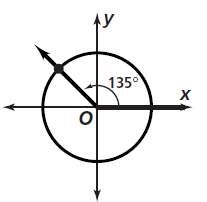 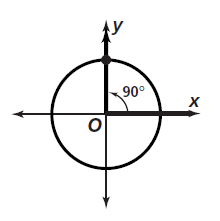 6)                                             7)                                                 8)  	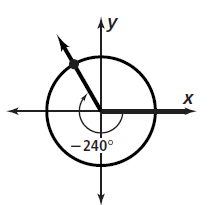 Write each measure in radians. Express your answer in terms of π9) 45°                  10)  90°                 11)  30°                  12) 150°                 13) 240° 14) 40°                          15) 80°                     16) 110°                       17) 160° Write each measure in degrees. Round your answer to the nearest degree, if necessary.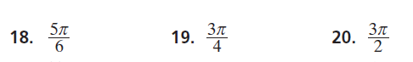 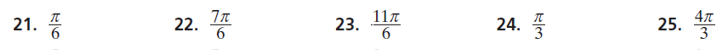 The measure  of an angle in standard position is given. Find the exactvalues of cos  and sin  for each angle measure.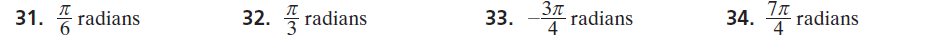 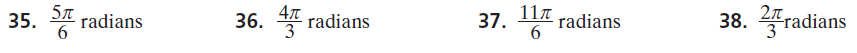 